			AMICALE			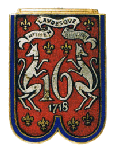 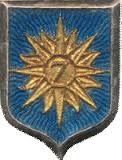 Du 16èmerégiment de dragons et du 7ème régiment de Cuirassiers.Chers amis,La crise sanitaire inédite que nous traversons depuis le 27 mars 2020 a des répercussions très importantes et durables dans tous les secteurs d'activité. Au cours de la période du confinement, nous avons tous été impactés et pour certains, parfois très durement, avec l'hospitalisation ou le décès d'un proche. Aujourd'hui, la vie reprend son cours mais beaucoup d’incertitudes demeurent sur la fin de la pandémie. Concernant notre amicale, et à ma connaissance, nous n'avons aucun évènement grave à déplorer chez nos adhérents et dans leurs familles. C'est une très bonne nouvelle.Concernant les activités de notre amicale, en avril dernier il a fallu annuler la célébration de la Saint-Georges à NOYON, notre ancienne ville de garnison. Cette annulation était toutefois atténuée par la perspective de nous retrouver pour notre A.G. le 06 septembre à Vivières, suivie de notre repas traditionnel.Aujourd'hui, l'évolution de la situation sanitaire reste très incertaine. Les avis émis par les médecins et les autorités sont très divergeants. Le constat qui s'impose est que la crise n'est pas derrière nous. Des foyers resurgissent un peu partout en France et chaque jour de nouveaux décès sont à déplorer. Par ailleurs, si les directives gouvernementales n’interdisent pas les rassemblements de plus de 10 personnes en milieu fermé, les risques de contamination n’en demeurent pas moins réels. C'est pourquoi, à grand regret et après avoir longuement hésité, l'objectif prioritaire  de préserver la santé des participants à notre réunion a prévalu. J'ai donc pris la décision D'ANNULER NOTRE A.G. ANNUELLE A VIVIERES.Pour rester en conformité avec nos statuts, cette A.G. sera maintenue et nos adhérents pourront voter par courrier sur les propositions d'un ordre du jour qui leur sera envoyé par voie postale, au préalable. C'est donc, en avril 2021 que nous nous retrouverons à NOYON pour célébrer notre Saint Patron. Dans l'immédiat, prenez soin de vous, de vos familles et de vos proches. A bientôt et très amicalement à chacun de vous.	Le 1er juillet 2020	Le lieutenant-colonel (ER) Calléja Germain	Président de l’Amicale 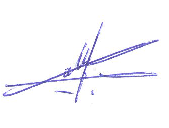 